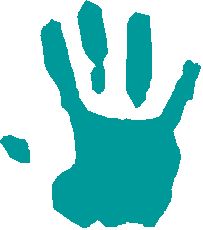 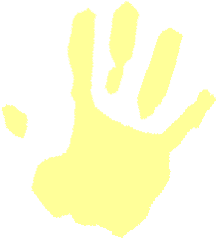 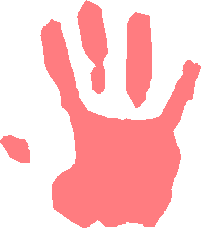 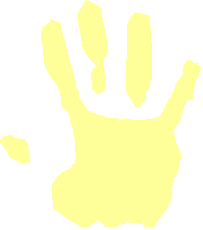 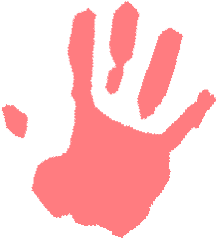 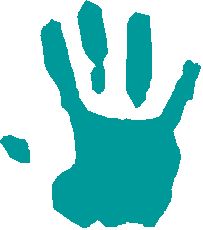 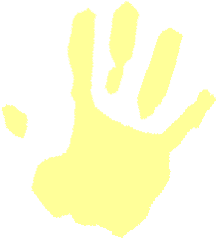 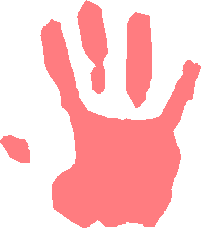 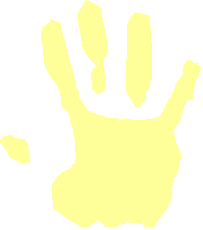 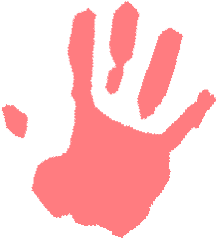 Дорогие ребята!  Быть здоровым очень просто! Что нужно знать чтобы не заболеть гриппом? Необходимо сделать прививку против гриппа, а ещё соблюдать 4 золотых правила 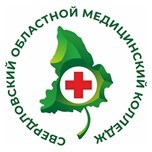 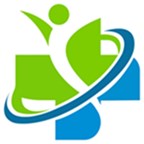 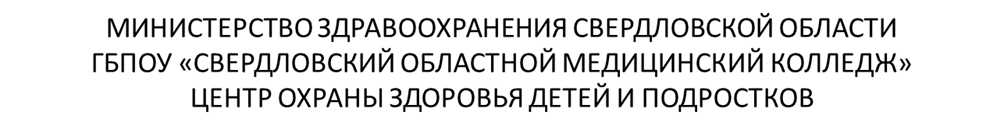 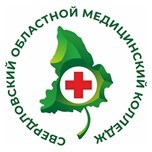 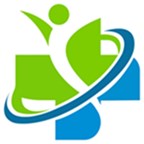 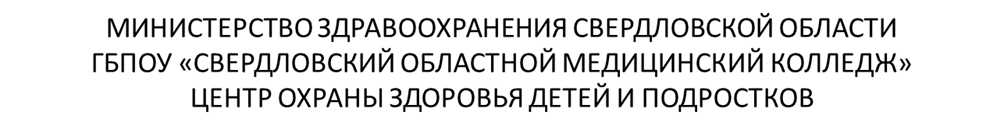 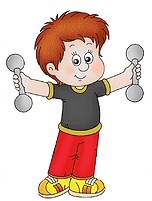 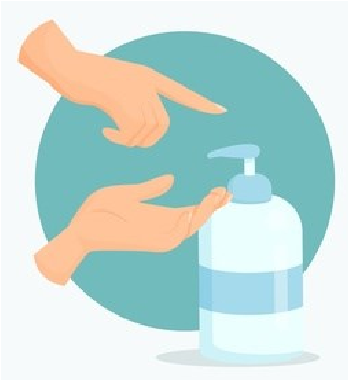 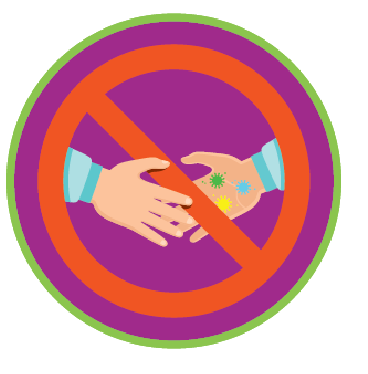 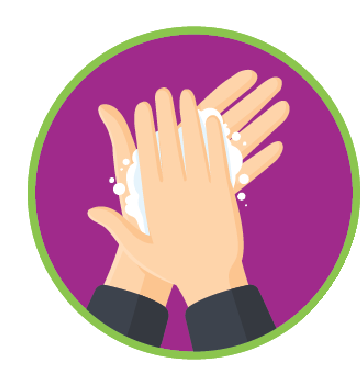 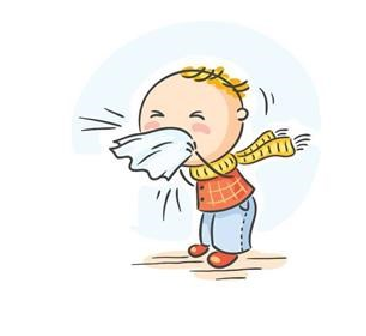 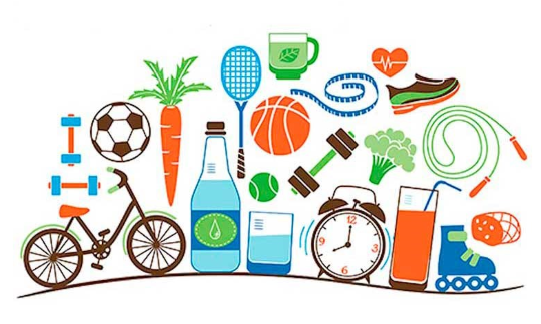 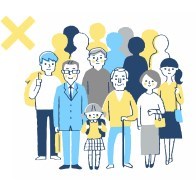 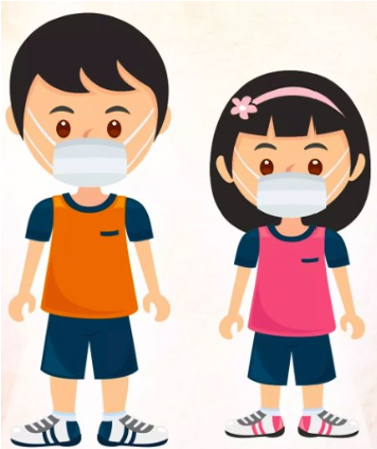 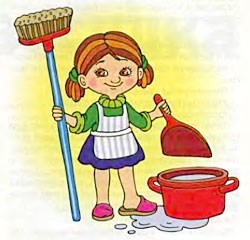 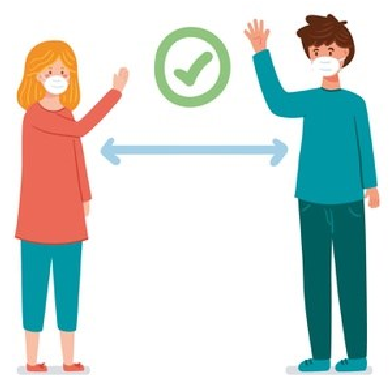 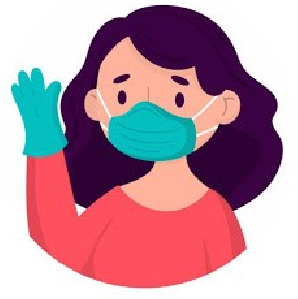 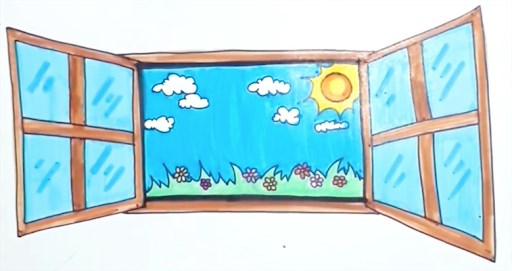 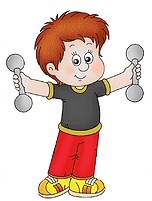 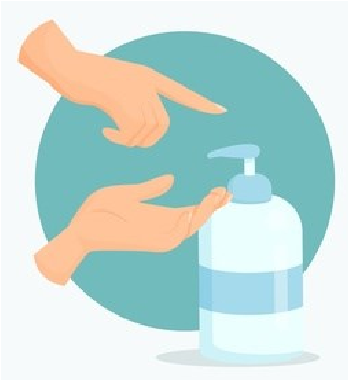 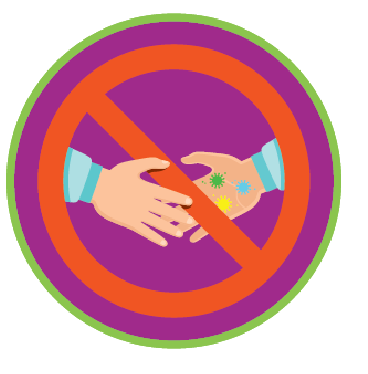 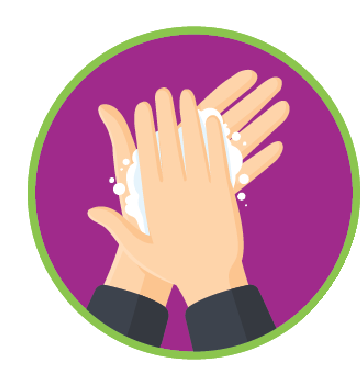 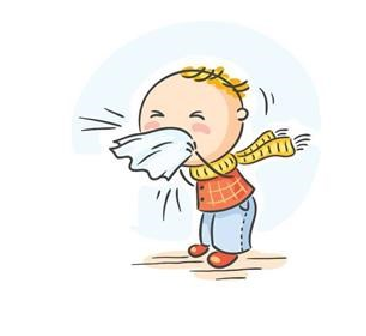 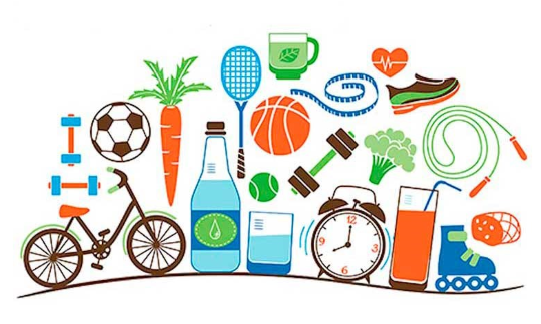 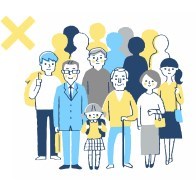 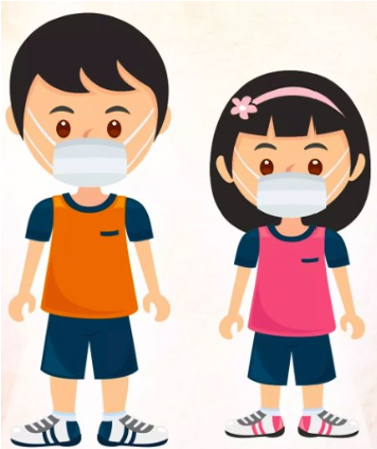 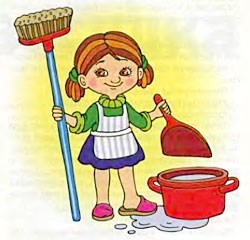 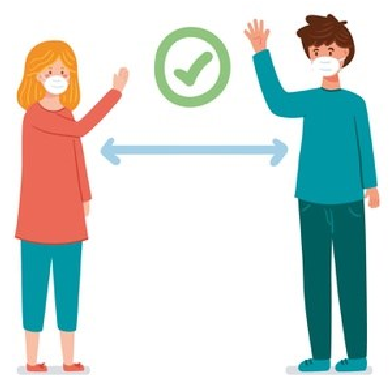 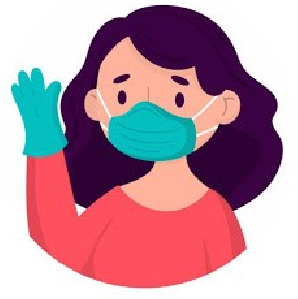 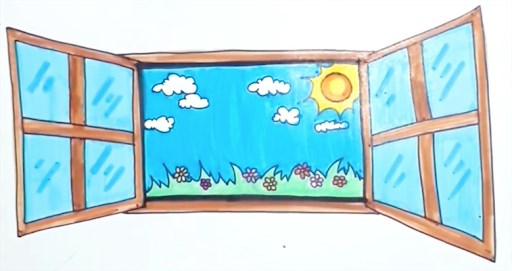 Если Вы почувствовали, что у Вас появился насморк, кашель, слабость, то обязательно нужно сообщить родителям или учителю, а также обратиться к врачу! 